干部培训需求调查表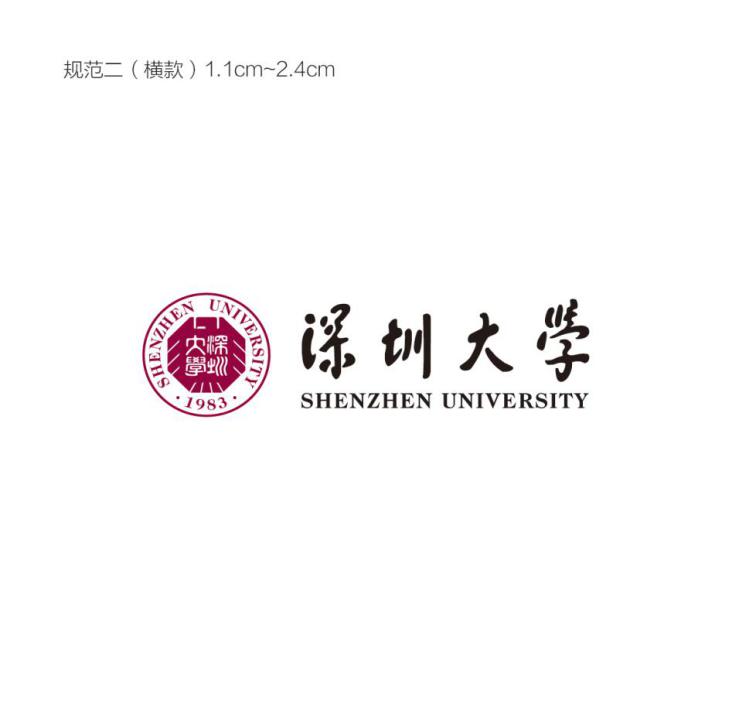 调查机构：深圳大学中国经济特区研究中心特别说明：本表所指“干部”包括中国共产党干部培训条例中涵括的党政机关、事业单位、国有企业中层以上干部，党的组织部门引进的海外高层次人才和中小企业家，以及由党的统战部门管理的企业家、宗教文化和“两新”组织等党外干部。填表时间：2020年___月_____日干部培训需求调查表调查机构：深圳大学中国经济特区研究中心特别说明：本表所指“干部”包括中国共产党干部培训条例中涵括的党政机关、事业单位、国有企业中层以上干部，党的组织部门引进的海外高层次人才和中小企业家，以及由党的统战部门管理的企业家、宗教文化和“两新”组织等党外干部。填表时间：2020年___月_____日干部培训需求调查表调查机构：深圳大学中国经济特区研究中心特别说明：本表所指“干部”包括中国共产党干部培训条例中涵括的党政机关、事业单位、国有企业中层以上干部，党的组织部门引进的海外高层次人才和中小企业家，以及由党的统战部门管理的企业家、宗教文化和“两新”组织等党外干部。填表时间：2020年___月_____日干部培训需求调查表调查机构：深圳大学中国经济特区研究中心特别说明：本表所指“干部”包括中国共产党干部培训条例中涵括的党政机关、事业单位、国有企业中层以上干部，党的组织部门引进的海外高层次人才和中小企业家，以及由党的统战部门管理的企业家、宗教文化和“两新”组织等党外干部。填表时间：2020年___月_____日干部培训需求调查表调查机构：深圳大学中国经济特区研究中心特别说明：本表所指“干部”包括中国共产党干部培训条例中涵括的党政机关、事业单位、国有企业中层以上干部，党的组织部门引进的海外高层次人才和中小企业家，以及由党的统战部门管理的企业家、宗教文化和“两新”组织等党外干部。填表时间：2020年___月_____日一、基本信息一、基本信息一、基本信息一、基本信息一、基本信息1、委托单位信息1、委托单位信息1、委托单位信息1、委托单位信息1、委托单位信息专题名称委托单位负责人负责人拟参训人数拟带队领导拟带队领导拟培训时间培训天数培训天数2、联系人信息2、联系人信息2、联系人信息2、联系人信息2、联系人信息姓名：         手机： 姓名：         手机： 固话、传真： 固话、传真： 固话、传真： 单位及职务： 单位及职务： 邮箱： 邮箱： 邮箱： 3、委托培训单位介绍3、委托培训单位介绍3、委托培训单位介绍3、委托培训单位介绍3、委托培训单位介绍4、所在地区或者行业发展现状4、所在地区或者行业发展现状4、所在地区或者行业发展现状4、所在地区或者行业发展现状4、所在地区或者行业发展现状5、培训目的或者目标5、培训目的或者目标5、培训目的或者目标5、培训目的或者目标5、培训目的或者目标二、培训对象信息二、培训对象信息二、培训对象信息二、培训对象信息二、培训对象信息1、干部学员主要来自那些单位或者部门？1、干部学员主要来自那些单位或者部门？1、干部学员主要来自那些单位或者部门？1、干部学员主要来自那些单位或者部门？1、干部学员主要来自那些单位或者部门？2、培训对象的基本知识结构2、培训对象的基本知识结构2、培训对象的基本知识结构2、培训对象的基本知识结构2、培训对象的基本知识结构※ 注：空格里填写对应项的人数※ 注：空格里填写对应项的人数※ 注：空格里填写对应项的人数※ 注：空格里填写对应项的人数※ 注：空格里填写对应项的人数3.行政级别和部门3.行政级别和部门3.行政级别和部门3.行政级别和部门3.行政级别和部门※ 注：空格里填写对应项的人数※ 注：空格里填写对应项的人数※ 注：空格里填写对应项的人数※ 注：空格里填写对应项的人数※ 注：空格里填写对应项的人数4、培训对象的工龄分布4、培训对象的工龄分布4、培训对象的工龄分布4、培训对象的工龄分布4、培训对象的工龄分布注：此项主要收集学员的工龄，请在对应项的后面填写人数注：此项主要收集学员的工龄，请在对应项的后面填写人数注：此项主要收集学员的工龄，请在对应项的后面填写人数注：此项主要收集学员的工龄，请在对应项的后面填写人数注：此项主要收集学员的工龄，请在对应项的后面填写人数三、课程设置（此部分为课程方案撰写的主要依据，请如实填写）三、课程设置（此部分为课程方案撰写的主要依据，请如实填写）三、课程设置（此部分为课程方案撰写的主要依据，请如实填写）三、课程设置（此部分为课程方案撰写的主要依据，请如实填写）三、课程设置（此部分为课程方案撰写的主要依据，请如实填写）1、课程设置特别要求（如有请填写）1、课程设置特别要求（如有请填写）1、课程设置特别要求（如有请填写）1、课程设置特别要求（如有请填写）1、课程设置特别要求（如有请填写）2、课程偏好（请在方框内打勾）2、课程偏好（请在方框内打勾）2、课程偏好（请在方框内打勾）2、课程偏好（请在方框内打勾）2、课程偏好（请在方框内打勾）经济特区经验分享：制度创新  科技创新  城市建设  产业升级   经济转型 生态文明  党群党建  发展历史 其他（请填写）：领导干部综合素质提升：党的基本理论      宏观经济形式     法治思维与依法行政政府职能转变      互联网与政务     法治思维与依法行政    城市规划建设      社会治理创新     沟通协调与危机公关创新思维与管理    领导力提升                 其他（请填写）：金融资本创新与企业管理：经济金融形势      金融改革与创新     资本市场管理创新  企业资本战略      企业经营与管理     投资决策与风险管控  其他（请填写）：知识更新与完善：管理学    哲学    法学    教育学    文学    医学历史学    理学    工学    艺术学    经济学其他（请填写）：经济特区经验分享：制度创新  科技创新  城市建设  产业升级   经济转型 生态文明  党群党建  发展历史 其他（请填写）：领导干部综合素质提升：党的基本理论      宏观经济形式     法治思维与依法行政政府职能转变      互联网与政务     法治思维与依法行政    城市规划建设      社会治理创新     沟通协调与危机公关创新思维与管理    领导力提升                 其他（请填写）：金融资本创新与企业管理：经济金融形势      金融改革与创新     资本市场管理创新  企业资本战略      企业经营与管理     投资决策与风险管控  其他（请填写）：知识更新与完善：管理学    哲学    法学    教育学    文学    医学历史学    理学    工学    艺术学    经济学其他（请填写）：经济特区经验分享：制度创新  科技创新  城市建设  产业升级   经济转型 生态文明  党群党建  发展历史 其他（请填写）：领导干部综合素质提升：党的基本理论      宏观经济形式     法治思维与依法行政政府职能转变      互联网与政务     法治思维与依法行政    城市规划建设      社会治理创新     沟通协调与危机公关创新思维与管理    领导力提升                 其他（请填写）：金融资本创新与企业管理：经济金融形势      金融改革与创新     资本市场管理创新  企业资本战略      企业经营与管理     投资决策与风险管控  其他（请填写）：知识更新与完善：管理学    哲学    法学    教育学    文学    医学历史学    理学    工学    艺术学    经济学其他（请填写）：经济特区经验分享：制度创新  科技创新  城市建设  产业升级   经济转型 生态文明  党群党建  发展历史 其他（请填写）：领导干部综合素质提升：党的基本理论      宏观经济形式     法治思维与依法行政政府职能转变      互联网与政务     法治思维与依法行政    城市规划建设      社会治理创新     沟通协调与危机公关创新思维与管理    领导力提升                 其他（请填写）：金融资本创新与企业管理：经济金融形势      金融改革与创新     资本市场管理创新  企业资本战略      企业经营与管理     投资决策与风险管控  其他（请填写）：知识更新与完善：管理学    哲学    法学    教育学    文学    医学历史学    理学    工学    艺术学    经济学其他（请填写）：经济特区经验分享：制度创新  科技创新  城市建设  产业升级   经济转型 生态文明  党群党建  发展历史 其他（请填写）：领导干部综合素质提升：党的基本理论      宏观经济形式     法治思维与依法行政政府职能转变      互联网与政务     法治思维与依法行政    城市规划建设      社会治理创新     沟通协调与危机公关创新思维与管理    领导力提升                 其他（请填写）：金融资本创新与企业管理：经济金融形势      金融改革与创新     资本市场管理创新  企业资本战略      企业经营与管理     投资决策与风险管控  其他（请填写）：知识更新与完善：管理学    哲学    法学    教育学    文学    医学历史学    理学    工学    艺术学    经济学其他（请填写）：3、是否有确定的课程（如有请填写课程名称）  是      否3、是否有确定的课程（如有请填写课程名称）  是      否3、是否有确定的课程（如有请填写课程名称）  是      否3、是否有确定的课程（如有请填写课程名称）  是      否3、是否有确定的课程（如有请填写课程名称）  是      否是否参加过深圳的培训？（如有，请在下方填写培训机构以及主要课程方向）是否参加过深圳的培训？（如有，请在下方填写培训机构以及主要课程方向）是否参加过深圳的培训？（如有，请在下方填写培训机构以及主要课程方向）是      否是      否5、您期望的师资来源（由培训机构确定）？ 5、您期望的师资来源（由培训机构确定）？ 5、您期望的师资来源（由培训机构确定）？ 5、您期望的师资来源（由培训机构确定）？ 5、您期望的师资来源（由培训机构确定）？ 政府官员高校智库企业社会贤达其他：注：请在对应选项打√，其他项请详细说明政府官员高校智库企业社会贤达其他：注：请在对应选项打√，其他项请详细说明政府官员高校智库企业社会贤达其他：注：请在对应选项打√，其他项请详细说明政府官员高校智库企业社会贤达其他：注：请在对应选项打√，其他项请详细说明政府官员高校智库企业社会贤达其他：注：请在对应选项打√，其他项请详细说明三、培训经费预算三、培训经费预算三、培训经费预算三、培训经费预算三、培训经费预算培训费标准：住宿标准：用餐标准：注：深圳大学校内酒店正在装修中，培训期间的住宿均根据住宿标准协调安排深大周边酒店。培训费标准：住宿标准：用餐标准：注：深圳大学校内酒店正在装修中，培训期间的住宿均根据住宿标准协调安排深大周边酒店。培训费标准：住宿标准：用餐标准：注：深圳大学校内酒店正在装修中，培训期间的住宿均根据住宿标准协调安排深大周边酒店。培训费标准：住宿标准：用餐标准：注：深圳大学校内酒店正在装修中，培训期间的住宿均根据住宿标准协调安排深大周边酒店。培训费标准：住宿标准：用餐标准：注：深圳大学校内酒店正在装修中，培训期间的住宿均根据住宿标准协调安排深大周边酒店。四.联系方式四.联系方式四.联系方式四.联系方式四.联系方式深圳大学中国经济特区研究中心干部培训部地  址：深圳市南山区南海大道3688号深圳大学粤海校区文科楼7楼1712室联系人：罗敏（主任）13632828187电  话：0755-86026745，26534027官  网：http://www.ccsezr.org.cn/深圳大学中国经济特区研究中心干部培训部地  址：深圳市南山区南海大道3688号深圳大学粤海校区文科楼7楼1712室联系人：罗敏（主任）13632828187电  话：0755-86026745，26534027官  网：http://www.ccsezr.org.cn/深圳大学中国经济特区研究中心干部培训部地  址：深圳市南山区南海大道3688号深圳大学粤海校区文科楼7楼1712室联系人：罗敏（主任）13632828187电  话：0755-86026745，26534027官  网：http://www.ccsezr.org.cn/深圳大学中国经济特区研究中心干部培训部地  址：深圳市南山区南海大道3688号深圳大学粤海校区文科楼7楼1712室联系人：罗敏（主任）13632828187电  话：0755-86026745，26534027官  网：http://www.ccsezr.org.cn/深圳大学中国经济特区研究中心干部培训部地  址：深圳市南山区南海大道3688号深圳大学粤海校区文科楼7楼1712室联系人：罗敏（主任）13632828187电  话：0755-86026745，26534027官  网：http://www.ccsezr.org.cn/